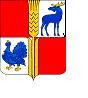 В соответствии с частью 3 статьи 21 Федерального закона от 31.07.2020 № 248-ФЗ «О государственном контроле (надзоре) и муниципальном контроле в Российской Федерации», Законом Самарской области от 06.04.2010 № 36-ГД «О наделении органов местного самоуправления отдельными государственными полномочиями в сфере охраны окружающей среды», постановлением Правительства Самарской области от 30.09.2021 № 743 «Об утверждении положения о региональном государственном экологическом контроле (надзоре) в отношении водных объектов, территорий их водоохранных зон и прибрежных защитных полос, а также за соблюдением обязательных требований в области охраны атмосферного воздуха, в области обращения с отходами в отношении объектов, подлежащих региональному государственному экологическому контролю (надзору)», Администрация муниципального района ИсаклинскийПОСТАНОВЛЯЕТ:Утвердить типовые формы документов, используемых при осуществлении отдельных переданных государственных полномочий в сфере охраны окружающей среды на территории муниципального района Исаклинский (далее - региональный государственный экологический контроль (надзор), не утвержденные приказом Министерства экономического развития Российской Федерации от 31.03.2021 № 151 «О типовых формах документов, используемых контрольным (надзорным) органом»:- Типовую форму задания на проведение контрольного мероприятия без взаимодействия с контролируемым лицом (приложение № 1)- Типовую форму предписания (приложение № 2).- Типовую форму протокола осмотра (приложение № 3).- Типовую форму протокола досмотра (приложение № 4).         - Типовую форму протокола инструментального обследования (приложение № 5).- Типовую форму протокола опроса (приложение № 6).- Типовую форму требования о предоставлении документов (приложение № 7).- Типовую форму журнала учета предостережений (приложение № 8).- Типовую форму журнала учета консультирований (приложение 
№ 9).- Типовую форму акта по результатам проведения контрольного (надзорного) мероприятия без взаимодействия с контролируемым лицом (приложение №10).Настоящее Постановление вступает в силу со дня подписания.Контроль за исполнением настоящего постановления возложить на начальника отдела по контрольной деятельности Администрации муниципального района Исаклинский Самарской области Степанову Н.А.	Глава муниципального       района Исаклинский                                                                 В.Д. ЯтманкинОб утверждении форм документов, используемых при осуществлении отдельных переданных государственных полномочий в сфере охраны окружающей среды на территории муниципального района Исаклинский, не утвержденных приказом Министерства экономического развития Российской Федерации от 31.03.2021 № 151 «О типовых формах документов, используемых контрольным (надзорным) органом»